Коррекционная направленность использования театрализованных игр.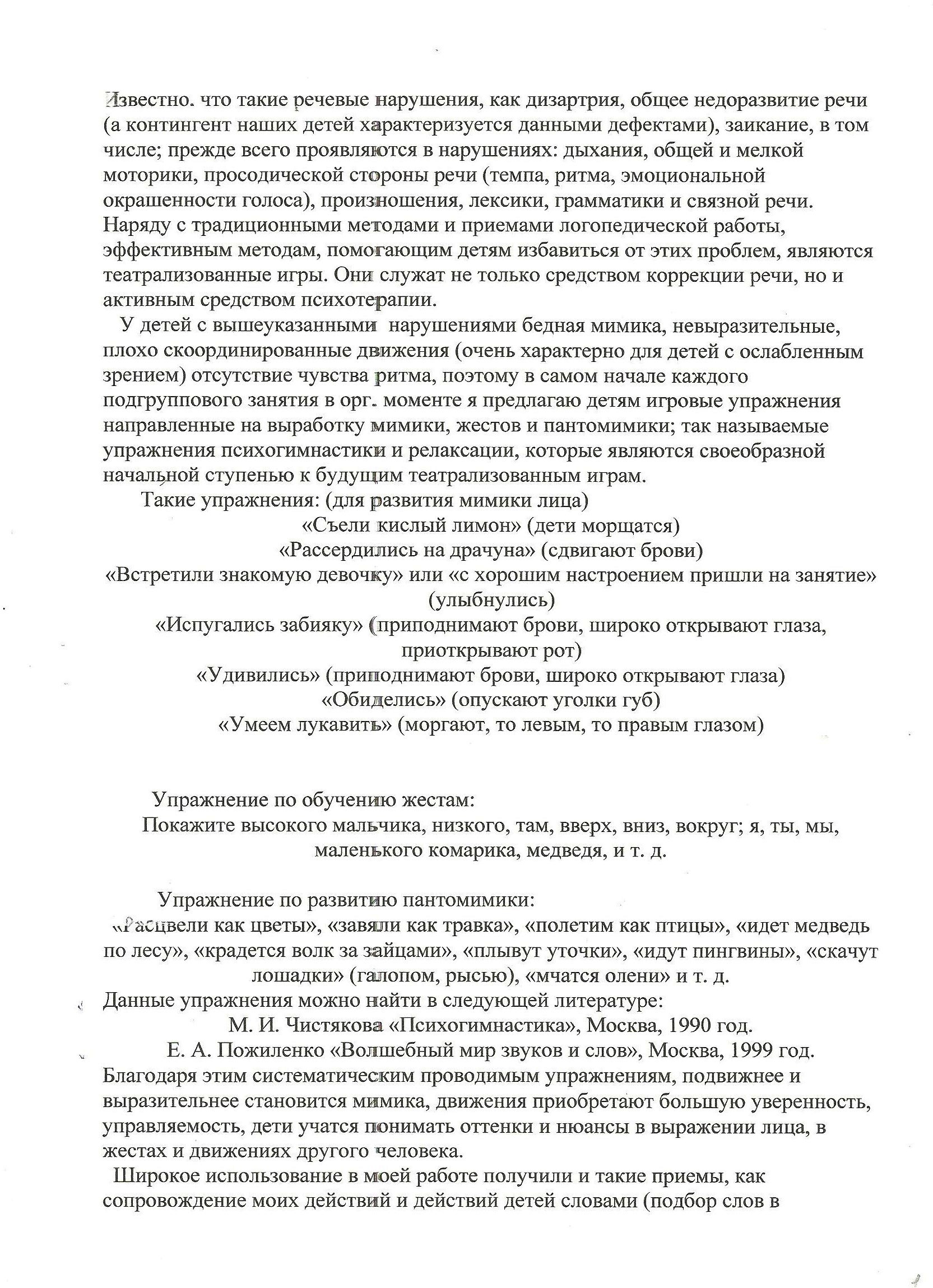 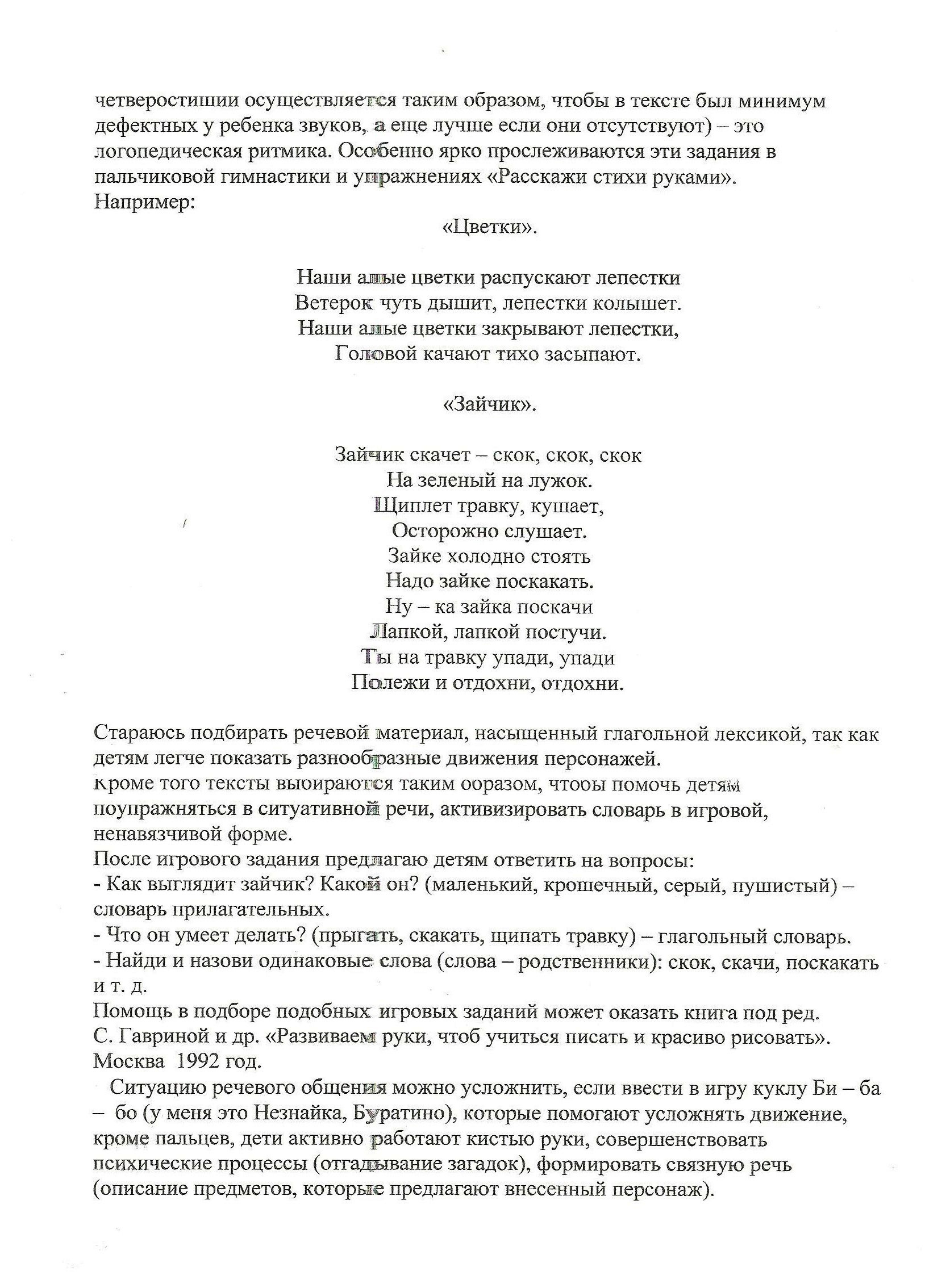 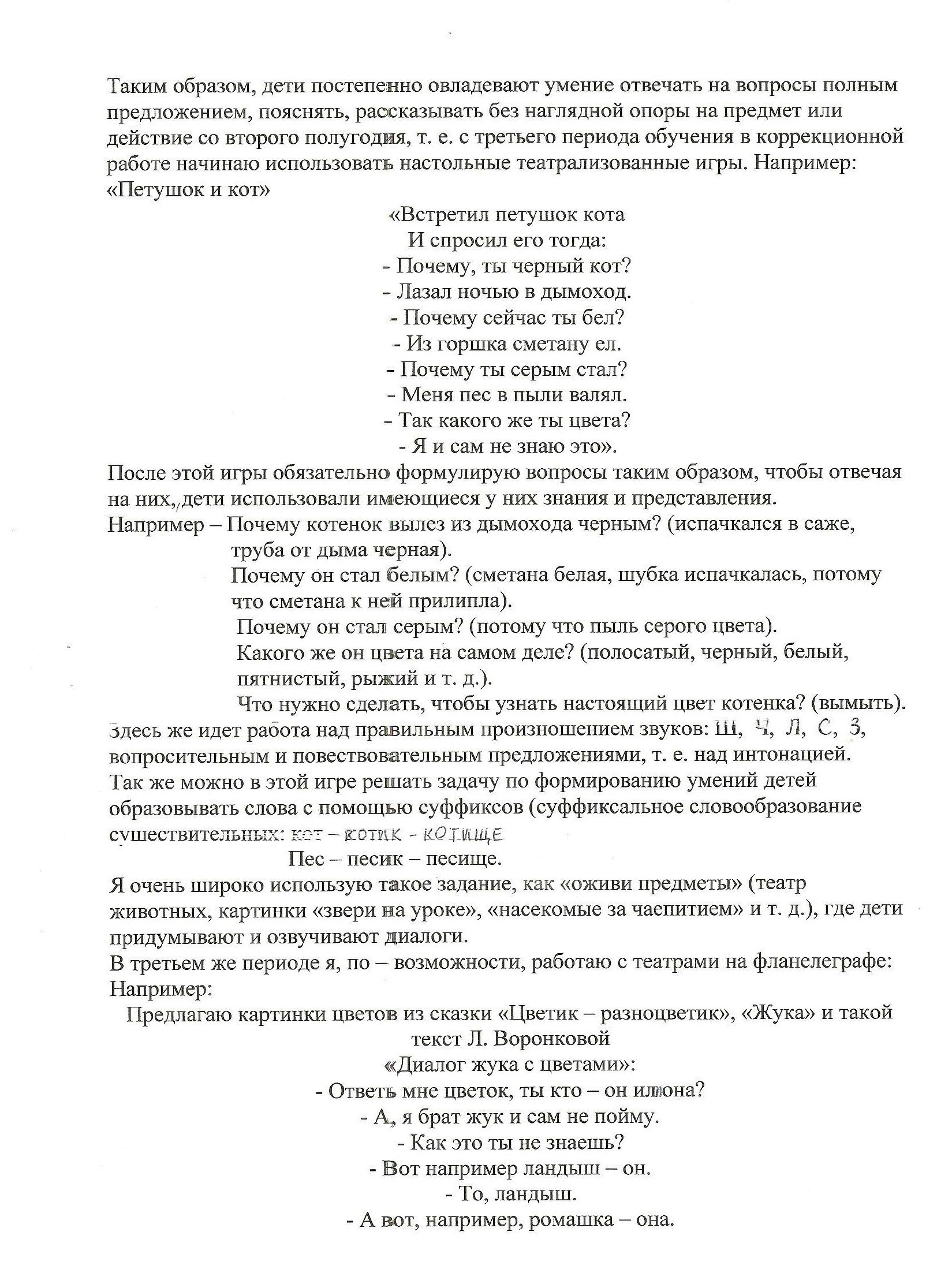 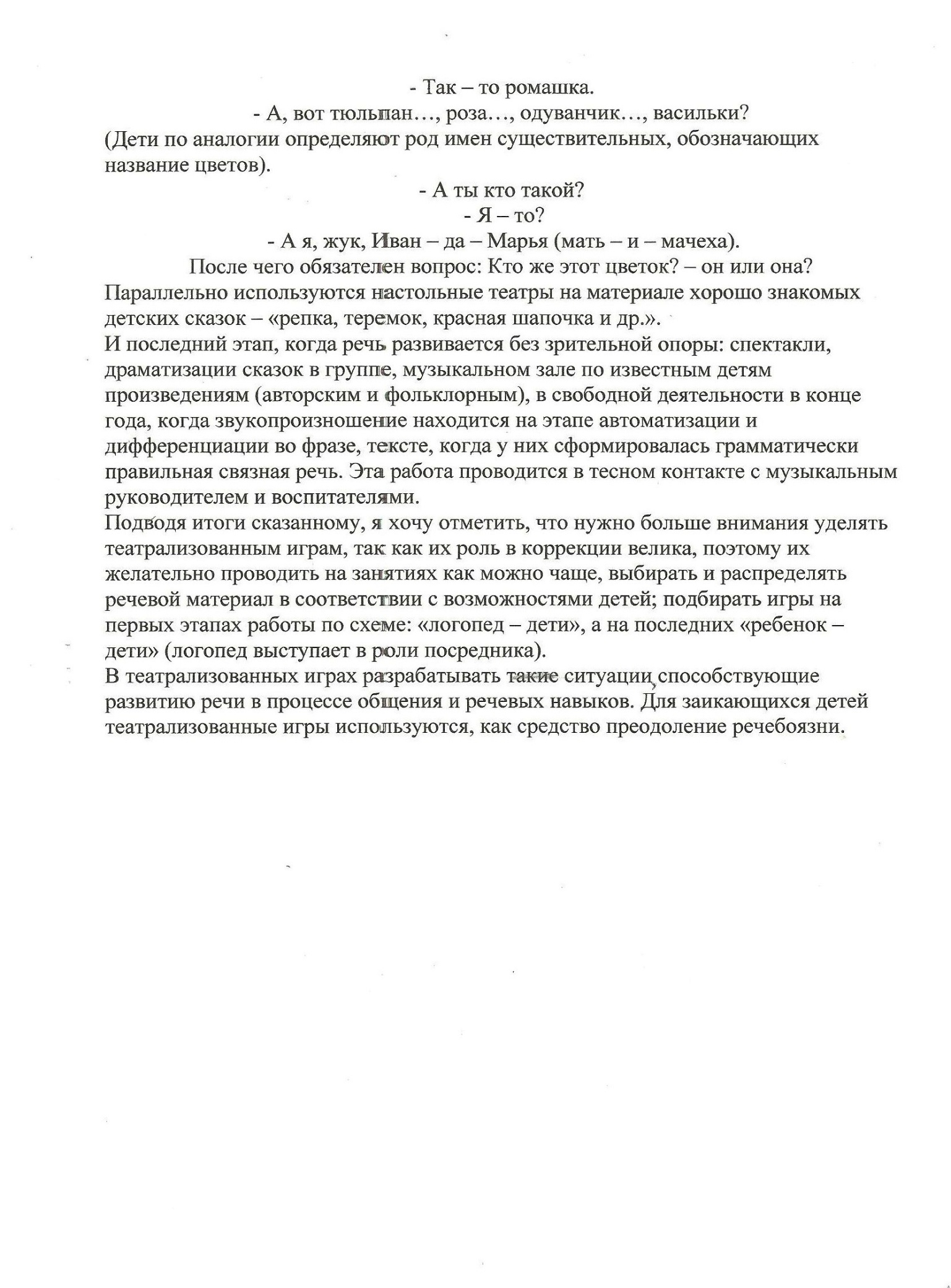 